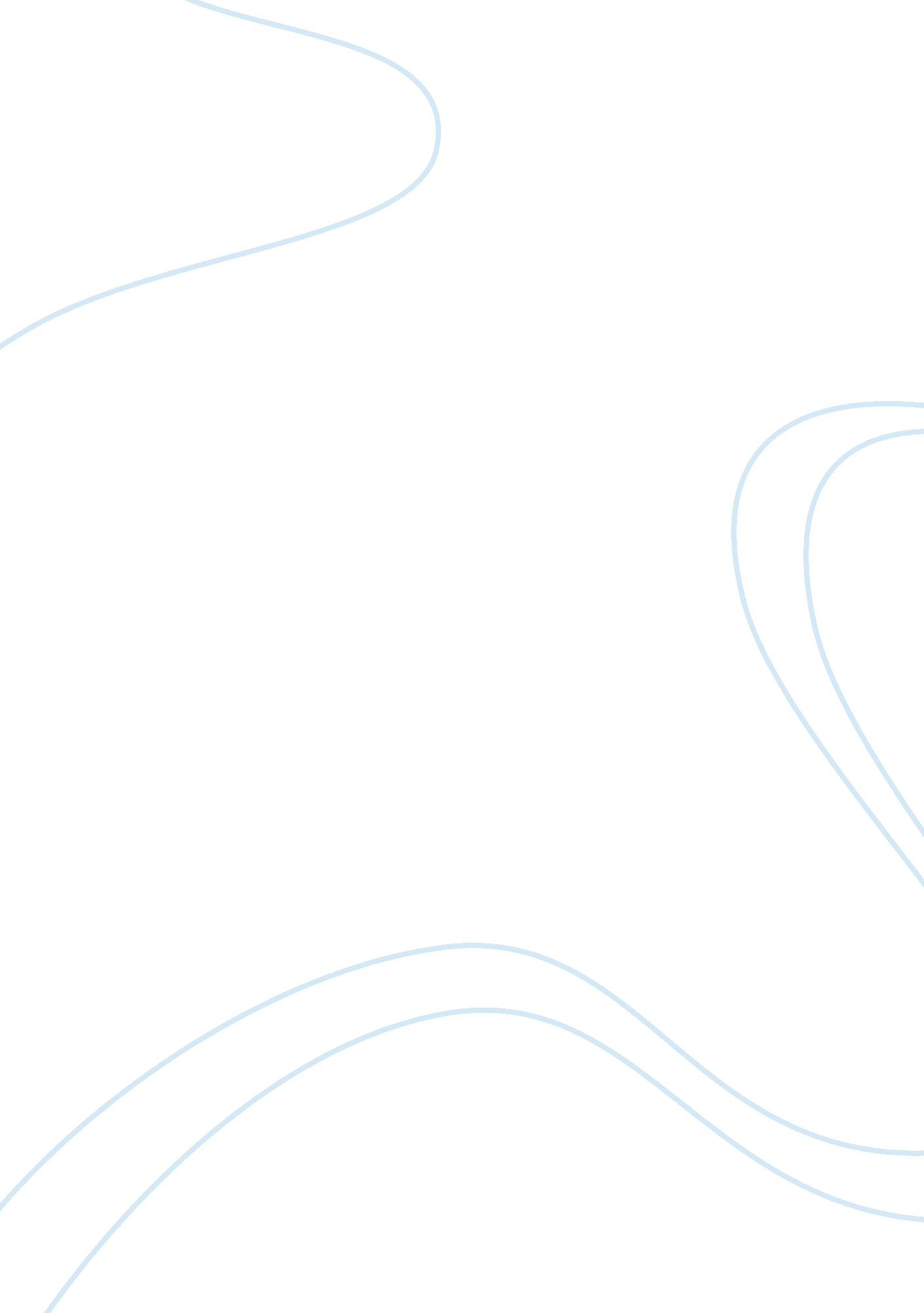 Used cooking oil as candleBusiness, Industries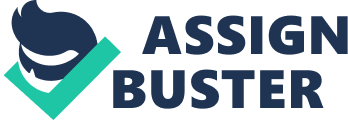 Used Cooking Oil as an Additive Component of Candle Abstract The study aims to produce a low-priced, high-quality candle by using used cooking oil as a major component. The following candle compositions were used: 100 percent paraffin wax; 90 percent paraffin and 10 percent oil; 80 percent paraffin and 20 percent oil; 70 percent paraffin and 30 percent oil; 60 percent paraffin and 40 percent oil; 50 percent paraffin and 50 percent oil. The firmness, texture, and light intensity of the candles were tested and compared. Results of the tests showed that the candle made from 100 percent paraffin wax had the lowest melting rate, lowest amount of melted candle, and a light intensity of 100 candelas (cd). The 90: 10 preparation had the next lowest melting rate and amount of melted candle. The other preparations ranked according to the proportion of used cooking oil in the candle, with the 50: 50 preparation performing least comparably with the 100 percent paraffin wax candle. Introduction Today, candles are made not only for lighting purposes but for many other uses such as home decor, novelty collections, as fixtures for big occasions (weddings, baptismals, etc. ), and as scented varieties for aromatherapy. Candles are made from different types of waxes and oils. Cooking oil is a major kitchen item in Filipino households. It is also used substantially in fast-foodoutlets, where it is used in different stages of food preparations. Ordinarily, used cooking oil is discarded. This waste oil pollutes and clogs canals and sewerage systems 